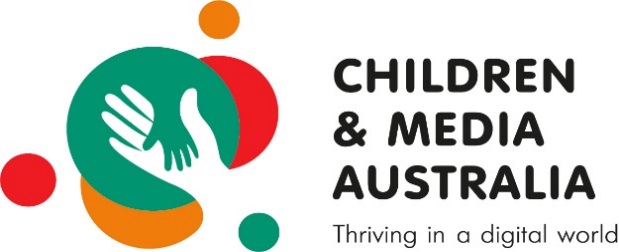 I am interested in the work of Children and Media Australia, and would like to support it by -becoming a member.Please download this form, complete Sections 1 and 2, and post or email to us.providing a tax deductible donation.  ACCM is endorsed as an Income Tax Exempt CharityEntity and as a Deductible Gift Recipient.  Donations of $2 or more are tax deductible.Please download this form, complete Sections 1 and 2, and post or email to us.Section 1:    My details -Name:  ______________________________________________________________Organisation:  _________________________________________________________Address:  ______________________________________________________________    ___________________________________________Postcode:  _________Phone:     _______________________________________Email:      _____________________________________________________________Section 2:  Payment details [all are inclusive of 10% GST]		National organisation membership				$280.00		State or local organisation membership			$100.00		Individual membership					$ 65.00		[All levels of membership are renewable on July 1st of each year]		Donation [tax deductible]					$...........									Total:	$...........Payment by:Credit Card through trybooking:   https://www.trybooking.com/CSGRZ		Bank Transfer BSB: 065 109  Account: 1000 8669		If paying by Bank Transfer, please notify admin@childrenandmedia.org.auThriving in a digital worldAustralian Council on Children and the Media 	                        Patrons:	Steve Biddulph AM   Baroness Susan Greenfield CBEPresident: Prof. Elizabeth Handsley FAAL; Hon CEO: Barbara Biggins OAM CF